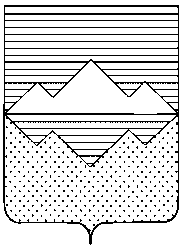 АДМИНИСТРАЦИЯСАТКИНСКОГО МУНИЦИПАЛЬНОГО РАЙОНАЧЕЛЯБИНСКОЙ ОБЛАСТИПОСТАНОВЛЕНИЕОт «___» апреля 2014 года № ___________г. СаткаО проведении ежегодного дня памяти воинов-интернационалистов, погибших в АфганистанеВ целях проведения ежегодного дня памяти воинов-интернационалистов, погибших при выполнении воинского долга в Афганистане, чествования близких погибших военнослужащих,ПОСТАНОВЛЯЮ:1. Проводить на территории Саткинского муниципального района ежегодно 27 апреля день памяти воинов-интернационалистов, погибших при выполнении воинского долга в Афганистане (далее – День памяти).2. Начальнику МКУ «Управление культуры» (Князева С.В.), начальнику МКУ «Управление по делам молодежи» (Шахметова Н.Р.) организовывать выступление творческих коллективов, проведение выставок и других акций, посвященных Дню памяти.3. Отделу организационной и контрольной работы Администрации Саткинского муниципального района (Корочкина Н.П.) разместить настоящее постановление на официальном сайте Администрации Саткинского муниципального района.4. Контроль исполнения настоящего постановления оставляю за собой.Глава Саткинского муниципального района				        А.А. ГлазковСОГЛАСОВАНО:Первый заместитель Главы 							         И.В. ПасхинНачальник Юридического отдела						      Д.А. ВасильевНачальник Отдела организационнойи контрольной работы							   Н.П. КорочкинаНачальник МКУ «Управление культуры»					        С.В. КнязеваНачальник МКУ «Управление по делам молодежи»			   Н.Р. ШахметоваРассылка: в дело, МКУ «Управление культуры», МКУ «Управление по делам молодежи».Исполнитель: Васильев Д.А.Тел: 8(35161)4-38-23